5.4 Solving Special Systems of Linear Equations p.226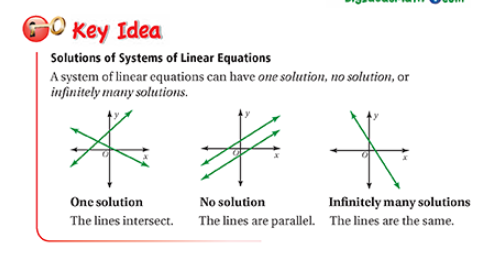 No solution: The equations will have the same slope (number in front of x when the equation is in slope-intercept form) which means they are parallel and will never intersectInfinitely many solutions: The equations are exactly the same when in the same form (usually slope-intercept form)so they are literally the same lineOne solution: neither conditions above are met and the lines will intersect at 1 pointSolve the following system of linear equations: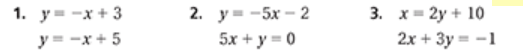 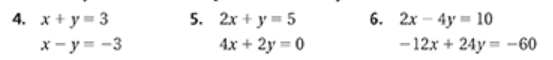 no solutionno solution(4, -3)(0,3)no solutioninfinitely many solutions